ПРОГРАММА ТУРА 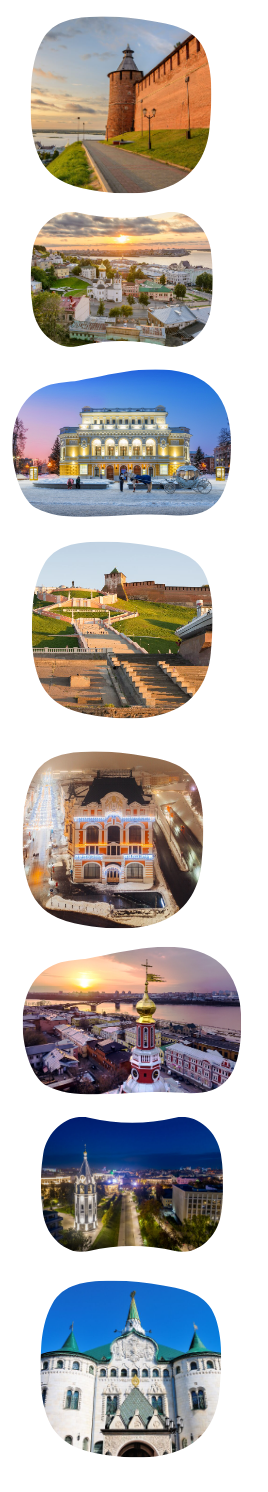 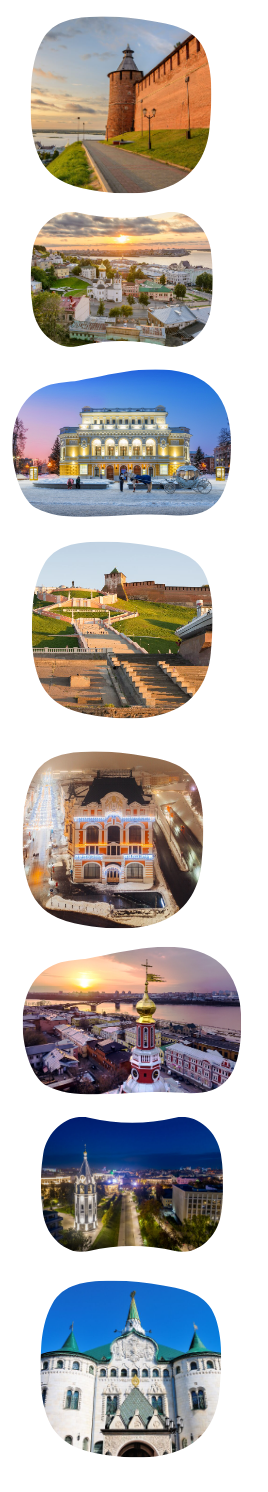 «ВОСЕМЬ СКАЗОЧНЫХ ВЕКОВ» (2 дня + 1 ночь)В 2021 году Нижний Новгород отметил свой юбилей – 800 лет со дня основания!  За восемь веков наш город побывал и крепостью на русских рубежах, и торговой столицей Российской империи – «карманом России», и промышленным гигантом – «русским Детройтом» Трудно представить себе более разнообразный, самобытный город, не похожий на все другие города России Отправляемся в захватывающее путешествие по восьми невероятным векам русской истории! ДЕНЬ 1. НИЖНИЙ НОВГОРОД (6 часов)•	Встреча группы в Н.НовгородеТрансфер в исторический центр города с остановкой на СтрелкеСтрелка - место слияния Оки и Волги, смотровая площадка, откуда открывается вид на речную гладь и высокое Правобережье, украшенное красным ожерельем стен Нижегородского КремляОбед Экскурсионная программа (автобусно-пешеходная) •	Нижегородский кремль – могучая древняя крепость, сердце Нижнего Новгорода, место последнего упокоения Козьмы Минина. С высоты Кремлевского холма открываются прекраснейшие виды на слияние Волги и Оки и лесное ЗаволжьеПрогулка по главной пешеходной улице города - Большой Покровской: Нижегородский театр Драмы (1896 г.) - выступая в этом театре, добился всероссийской славы Федор ШаляпинПамятник Козе - самый веселый памятник Нижнего•	Экскурсия в музей-усадьбу РукавишниковыхПышный, богато украшенный лепниной «почти дворец» - в прошлом собственность Рукавишниковых - богатейшего купеческого рода. Сегодня здесь можно найти удивительные вещи из частных коллекций состоятельных нижегородцев, реквизированные после революции, а также полюбоваться восстановленным интерьером дома, некогда самого роскошного в этой части города•	Верхневолжская набережная – излюбленное место прогулок нижегородцев со времен Николая I. С одной стороны – речные дали и ландшафтный парк Волжский откос, с другой – великолепные особняки•	Трансфер в отель, заселениеДЕНЬ 2. НИЖНИЙ НОВГОРОД (7 часов) Завтрак в отелеОсвобождение номеров, выезд из отеля Экскурсионная программа (автобусно-пешеходная) •	Улица Рождественская – деловой центр города 19 столетия, облик которого практически без изменений сохранился до наших дней. Великолепные банки, церкви, доходные дома – воплощенный дух российского купечества. И в двух шагах от них – остатки «Миллиошки», кварталов бедноты, так живо описанных Максимом Горьким•	Прогулка по Нижегородской канатной дороге - самой длинной и высокой воздушной переправе Европы. Проплыть по воздуху 3,6 км над речной гладью в прозрачном вагончике - приятно и почти не страшно•	Смотровая площадка на Ильинской горе – место, откуда открывается захватывающий вид на Стрелку, слияние Оки и Волги. Лучшей точки для селфи не найти во всем Поволжье! •	Исторический район Започаинье – старый купеческий город на Ильинской горе, родина механика Кулибина, причудливое смешение всех архитектурных стилей от 17 столетия и до наших дней Обед•	Посещение «Живого музея ремесел» - уникальный формат экскурсий для гостей любого возраста. Вместе с мастером-экскурсоводом вы:•	узнаете об истории и современном развитии ремесел Нижегородской области,•	с помощью дополненной реальности откроете секреты мастеров, скрытые от глаз,•	увидите работу мастера-профессионала.•	примите участие мастер-классе по традиционным промысламТрансфер на жд вокзал ЦЕНА, руб./чел.Прайс-лист от 14.02.2024ЧТО ВКЛЮЧЕНО1. Экскурсионное обслуживание по программе2. Билеты в музеи, на канатную дорогу, на мастер-класс3. Транспортное обслуживание по программе4. Проживание в номерах категории 2-х местный стандарт5. Завтрак в отеле (кроме дня прибытия)6. ОбедыГруппа, чел. 
(туристов + сопр. бесплатно)15+220+225+230+340+4Отель 3* (за пределами исторического центра)1170011500111001070010100Отель 3* (в историческом центре)1250012300119001150010900Отель 4* (в историческом центре)1320012900126001220011600